Arkansas Regional Lead Agency Directory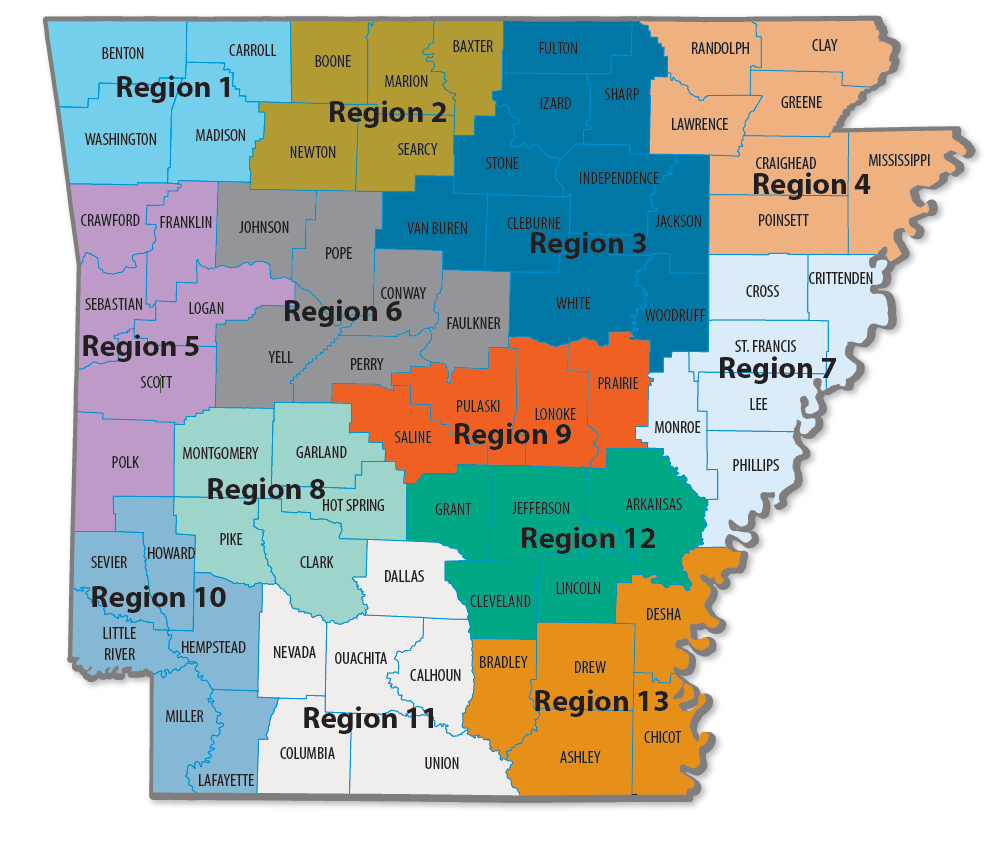 Region 1 – Benton, Carroll, Madison, Washington CountiesNorthwest Arkansas Tobacco and Drug Free – (479) 751-7417 x6011 Fax: (479) 927-2752dba Community ClinicAddress: 614 E. Emma Avenue, Suite 300Springdale, AR 72764Deb Crawford- deb.crawford@communityclinicnwa.orgRegion 2 – Baxter, Boone, Marion, Newton, Searcy North Arkansas Partnership for Health Education Mailing Address: 620 North Main West Tower Room 4134Harrison, AR 72601Cell: 870-416-2039   Fax: (870) 391-3176Jennifer Wilson - jennifer.wilson@northark.eduDaniel Dillard – daniel.dillard@northark.eduRegion 3 – Cleburne, Fulton, Independence, Izard, Jackson, Sharp, Stone, Van Buren, White and Woodruff Crowley’s Ridge Development Council, Inc - 870-273-2921Address: 2000 McClain Street, Building 1 Suite C Newport, AR 72112Stacy Taylor-870-520-0713  staylor@crdcnea.com Region 4 – Clay, Craighead, Greene, Lawrence, Mississippi, Poinsett, and Randolph Crowley’s Ridge Development Council, Inc – (870) 933-0033   Fax: (870) 933-0048Address: 2401 Fox Meadow Lane, Jonesboro, AR 72404Juan Sheppard jsheppard@crdcnea.comRegion 5- Crawford, Franklin, Logan, Polk, Scott, and Sebastian Harbor House, Inc. - (479) 785-4083 ext. 212 or 204 / Fax: (479) 783-1914Address: 101 North 10th Suite CFort Smith, AR 72901Jadyn Ketter- (479)259-3393   jketter@recoveryhhi.orgRegion 6 – Conway, Faulkner, Johnson, Perry, Pope, and YellConway County Community Service Inc.  (501) 354-4589   Fax: (501) 354-5410Physical Address: 100 South Cherokee, Morrilton, AR 72110Mailing Address: PO BOX 679, Morrilton, AR 72110Kelli Bingham – 501-977-3088 kbingham@csiyouth.comRegion 7 – Crittenden, Cross, Lee, Monroe, Phillips, and St. Francis Crowley’s Ridge Development Council, Inc. – (870) 298-2249  Fax: (870) 298-2249     Address: 593 Highway 243Marianna, AR 72360Marquisha Applewhite-870.520.8286 mapplewhite@crdcnea.comRegion 8 – Clark, Garland, Hot Spring, Montgomery, and Pike Ouachita Children’s Center, Inc.Address: 339 Charteroak Alt Address: PO Box 1180, 71902Hot Springs, AR 71901Office: (501) 623-5592 Alt: (501) 623-5591Ashley Thompson-501-282-6211 athompson@occnet.orgRegion 9 – Saline, Pulaski, Lonoke, and Prairie Women’s Council on African American Affairs, Inc. Address: 2416 South Chester StreetLittle Rock, AR 72206501-372-3800 or 501-352-4325Morgan Jackson- (501)-372-3800 morganj.chhs@gmail.com  Region 10 – Hempstead, Howard, Lafayette, Little River, Miller, and Sevier Harbor House – (479) 785-4083   (501)547-0785Address: 4425 Jefferson Ave., Suite 102Texarkana, AR 71854Kita Cantu kita.cantu@gmail.comRegion 11 – Calhoun, Columbia, Dallas, Ouachita, Nevada, and Union Harbor House – (870) 901-3551   Fax: (870) 901-3552Address: 124 S. Jackson Street. Suite 411Magnolia, AR 71754Alex Smith - asmith@recoveryhhi.org or Alex.Randolph.Smith@gmail.com Region 12 – Arkansas, Cleveland, Grant, Jefferson, and LincolnCommunity Empowerment Council Inc. – (859) 457-0245 or (870) 536-2722  Fax: (870) 534-1113Address: 2501 S. Cherry Street Pine Bluff, AR 71601Tempest Alexander – t.smith@cecemp.org Region 13 – Ashley, Bradley, Chicot, Desha, Drew Phoenix Youth & Family Services – (870) 364-1676 ext. 3   Fax: (870) 364-1779Address: 310 North Alabama Street, PO Box 654Crossett, AR 71635Nikkia Davidson, PFS Coordinator    rdavis@phoenixyouth.com	Statewide Coordinator: UA Little Rock/MidSOUTH Center for Prevention & Training  MidSOUTH Partnership for Success – 501-859-0362    Derrick Newby – dlnewby@midsouth.ualr.edu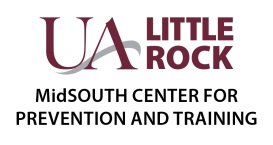 